APril Show 2017 Show Results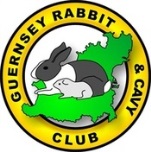 APril Show 2017 Show ResultsAPril Show 2017 Show ResultsAPril Show 2017 Show ResultsClass1st2nd3rdBlack Dutch Adult BuckBunnyvale studBunnyvale studBunnyvale studBlack Dutch Adult DoeBunnyvale studBlue Dutch Buck AdultBunnyvale studBunnyvale studAOC Dutch AdultBunnyvale studDutch Challenge AdultBunnyvale studBunnyvale studBunnyvale studDutch Breeder AdultBunnyvale studBunnyvale studBunnyvale studBlue Dutch u/5R BurtonR BurtonR BurtonDutch Challenge u/5R BurtonR BurtonR BurtonNeth Dwarf Agouti AdultEureka studNeth Dwarf Otter AdultM HainesNeth Dwarf Challenge AdultEureka studM HainesNeth Dwarf Breeders AdultEureka studNeth Dwarf Agouti u/5Eureka studNeth Dwarf Otter u/5Eureka studNeth Dwarf Challenge u/5Eureka studEureka studNeth Dwarf Breeders u/5Eureka studEureka studBlack Tan AdultK FallaK FallaK FallaChoc Tan AdultK FallaTan Challenge AdultK FallaK FallaK FallaTan Breeders AdultK FallaK FallaBlack Tan u/5K FallaK FallaK FallaTan Challenge u/5K FallaK FallaK FallaTan Breeders u/5K FallaK FallaK FallaFancy Challenge AdultK FallaK FallaEureka studFancy Breeders AdultEureka studBunnyvale studK FallaFancy Challenge u/5Eureka studK FallaK FallaFancy Breeders u/5Eureka studK FallaK FallaDwarf Lop REW AdultL PeckL PeckDwarf Lop Sooty Fawn AdultFirtrees studFirtrees studDwarf Lop AOC Adult L PeckL PeckDwarf Lop Challenge  AdultL PeckFirtrees studL PeckDwarf Lop Breeders AdultFirtrees studL PeckL PeckDwarf Lop REW u/5L PeckL PeckL PeckDwarf Lop Sooty Fawn u/5Firtrees studFirtrees studDwarf Lop Challenge u/5Firtrees studL PeckFirtrees studDwarf Lop Breeders u/5Firtrees studL PeckFirtrees studMini Lop REW AdultEureka studMini Lop AOC AdultBunnyvale studMini Lop Challenge AdultBunnyvale studEureka studMini Lop Breeders AdultEureka studMini Lop REW u/5Eureka studMini Lop Sooty Fawn u/5Firtrees studMini Lop Challenge u/5Firtrees studEureka studMini Lop Breeders u/5Firtrees studEureka studEnglish Lop AdultEureka studAOV Lop Challenge AdultEureka studAOV Lop Breeders AdultEureka studEnglish Lop u/5Eureka studAOV Lop Challenge u/5Eureka studAOV Lop Breeders u/5Eureka studLop Challenge AdultL PeckFirtrees studEureka studLop Breeders AdultFirtrees studEureka studL peckLop Challenge u/5Firtrees studL peckFirtrees studLop  Breeders u/5Firtrees studL peckFirtrees studAOC Fox AdultArgente AdultAOV Fur AdultVerger studVerger studL peckVerger studVerger studVerger studVerger studMini Rex Ermine AdultA SymphorienA SymphorienA SymphorienFur/Rex Challenge AdultVerger studA SymphorienL peckFur /Rex Breeders AdultVerger studA SymhorienVerger studMini Rex Ermine u/5A SymhorienFur/Rex Challenge u/5A SymphorienFur/Rex Breeders u/5A SymphorienAdult ChallengeK FallaVerger studL PeckAdult BreedersVerger studFirtrees studA Symphorienu/5 ChallengeEureka studFirtrees studK FallaU/5 BreedersEureka studFirtrees studK FallaGrand ChallengeK FallaEureka studVerger studPetsPet Rabbit SeniorLaura Le PageLaura Le PageZ HainesPet Buck junior girlK CorreiaK CorreiaJuniorsAC Neth Dwarf AdultM HainesJunior ChallengeM HainesCavyRoam Abby AdultBunnyvale studBlack English crested AdultBunnyvale studRex Boar AdultL PeckRex Sow AdultL PeckAdult ChallengeL PeckL PeckBunnyvale studAdult BreedersL PeckL PeckBunnyvale studRex Boar 5/8L PeckL Peck5/8 ChallengeL PeckL Peck5/8 BreedersL PeckL PeckSelf Black Boar u/5Bunnyvale studBunnyvale studBunnyvale studAgouti u/5L Le PageRex Boar u/5L PeckU/5 ChallengeL PeckBunnyvale studBunnyvale studU/5 BreedersL PeckGrand ChallengeL PeckL PeckL PeckJuniorsClipped longhair AdultTeddy AdultK Vaudin K VaudinJunior ChallengeK VaudinK VaudinPetsPet rough-hairB SmithK VaudinPet Smooth-hairB SmithPet Long-hairK Vaudin